Greener Holbrook - Greener World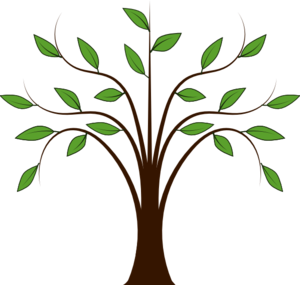 AIM: This is a community-led group to give information and suggest ideas about caring for the environment and living sustainably, and to create opportunities for individual and collective action in the face of climate changes.TERMS OF REFERENCE:THE GROUP is known as Greener Holbrook Greener World (GHGW)The GHGW is a working group of the Holbrook Parish Council to consider what can be done at the parish level to combat climate change.  It is open to non-parish councillors but including at least one parish councillorThe Parish Council (PC) has limited powers but it can support the GHGW group as appropriate by petitioning government, providing information and advocacy, assisting with communication platforms, helping to build community, support campaigns initiated by the group, consider climate effect implications of planning applicationsThe Group will keep the Parish Council informed by circulating copies of the minutes from its meetings.RESOLUTIONS:  Any decisions made by the Group are not binding on the Parish Council, but will be brought to the next available Parish Council to be approved/ratified.ADMINISTRATION:  initially, until the Group is firmly established, the Parish Clerk will organise meetings, communicate with members of the group, provide minutes and notes for sharing with the Parish Council and the public where appropriate.  The long-term aim is for the Group to have an independent administrator.FUNDING: If required for a specific project, an application for a grant will be made to the Parish Council or other outside organisations, dependent upon the type of project/funding required.REVIEW: These Terms of Reference will be reviewed regularlyOBJECTIVES: To share and act on ideas that will improve life locally and help enable people to live a more sustainable lifestyle To develop initiatives while considering local needsTo encourage the involvement of more people to lead/participate in initiatives COMMUNICATIONIn order to achieve these objectives every effort will be taken to communicate with all residents by all means possible. INITIATIVES COULD INCLUDE:Protect and enhance the natural environment: Community spaces inc wildflower gardens, untidy spaces, tree stumps, more treesCommunity orchardBiodiversity issues inc bug hotels, hedgehog highways, bird boxes“Every Garden Matters”Support local ventures dealing with reducing, recycling and minimising waste: Reduce energy consumption:1. House and home – e.g. insulation, water saving, heating, glazing2. Food and farming – e.g. water saving, eating less meat, local and seasonal produce3. Travel – e.g. reduce air miles, use public transport, car share, work from homePromote the 5R’s REFUSE: freebies, bags etc = no need to dispose of them. REDUCE: Buy less, if possible don’t buy it. Maybe rent or share? REUSE: replace single use items with multiple use items REPAIR: Fight against the culture of “throw away and buy a new one”. RECYCLE: think about how and whereAdaptation to future climate change